Nazwa miasta / gminy: …PILICA…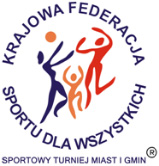  XXVII SPORTOWY TURNIEJ MIAST i GMIN XIII EUROPEJSKI TYDZIEŃ SPORTU dla WSZYSTKICH 21–27 września 2021 r. KALENDARZ PLANOWANYCH IMPREZ TURNIEJOWYCH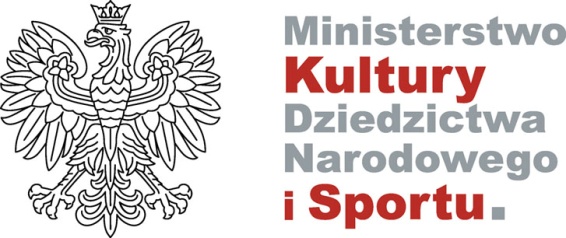 Data
imprezyNazwa imprezyOrganizator imprezy
(telefon kontaktowy do organizatora)Miejsce przeprowadzenia imprezyGodzina21.09.2021Spacer-  nordic walkingMirosław Opiłka  733928103Szkoła Podstawowa w Pilicy16.0021.09.2021Piłka nożna J. NowakowskiOrlik Wierbka15.00-17.0021.09.2021Przedszkolaki na startJ. Nowakowski Orlik  Wierbka17.00-18.0021.09.2021Piłka nożna dla seniorówJ. NowakowskiBoisko sportowe Wierbka18.00-19.0021,09.2021Zajęcia sportowe na ,,Orliku”J. NowakowskiOrlik Wierbka15.00- 20.0021.09.2021Test CooperaŁ. BłażkiewiczBoisko sportowe Wierbka15.1021.09.21.09.2021Nordic  walkingZajęcia sportowe dla 5 latkówP. GajdaK. JajkiewiczKocikowaOrlik Pilica17.00-18.3016.3021.092021AerobikAdamczykWierbka19.00-20.0021.09.2021Test CooperaT. KarpałaBoisko szkolne Pilica!5.00- 16.0021.09.2021Tenis stołowyT. KarpałaHala sportowa Pilica16.00- 17.0021.09. 2021Zajęcia z jogiBeata KoziełSala Biblioteka17.30-18.3022.09.2022ZumbaJ. KolarzHala sportowa Pilica18.0022.09.2021Spacer z kijkamiM. WłosekWierbka 17.00-19.0022.09.2021Badminton dla chętnychŁ. BłażkiewiczSala sportowa Wierbka15.1022.09.2021Godzina dla seniorów- spacerRozlachKocikowa16.00- 18.0022.09.2021Orlik Pilica – zajęcia sportowe dla dzieci StaśkoOrlik Pilica16.3022.09.2021Zajęcia sportowe dla 10 latkówStaśkoOrlik Pilica18.0022.09.22.09.2021Test CooperaPiłka siatkowa dla dziewczątJ. WiewióraR. PasierbBoisko PilicaSala gimnastyczna Pilica16.0015.00- 16.0022.09.2021Siatkówka dla chłopcówJ. WiewióraHala sportowa Pilica!5.00- 16.0022.09.2021Zajęcia taneczne dla dzieciMarlena BrodzińskaSala Biblioteka17.00- 18.4522.09. 2021Olimpiada przedszkolakaRenata GajdaHala sportowa Pilica10.00-11.0022.09.2021Zajęcia na orlikuJ. WłosekOrlik Wierbka15.00- 20.0023.09.2021Nordic  walkingK. MrówkaKocikowa17.00-18.0023.09.2021Zajęcia sportowe dla dzieciM. KowalskiOrlik Pilica17.0023.09.2021Zajęcia sportowe dla 13-14 latkówM. KowalskiOrlik Pilica18.3023.09.2021Zajęcia sportowe dla dzieciM. KowalskiWierbka Orlik12.20- 13.2023.09.2021Piłka nożna dla dzieciJ. NowakowskiWierbka Orlik15.00-17.0023.09.2021Piłka nożna dla przedszkolakówJ. NowakowskiWierbka Orlik17.00-18.0023.09.2021Piłka nożna seniorzyJ. NowakowskiWierbka boisko sportowe17.30-18.3023.09.23.09.2021Zajęcia sportowe na orlikuTest CooperaJ. WłosekM. OpiłkaOrlik WierbkaBoisko Pilica15.0015.0023.09.2021Piłka siatkowa plażowaK. PasierbBoisko do plażówki Pilica17.00-18.0023.09.2021Siatkówka dla dorosłychR. PasierbSala gimnastyczna Pilica18.00-19.0023.09.2021Test CooperaM. OpiłkaBoisko Pilica15.0023.09.2021Piłka siatkowa dla dzieciT. KarpałaHala sportowa15.1024.09.2021Zajęcia sportowe dla dzieciJ. WłosekOrlik Wierbka15.00-20.0024.09.2021Marsz do żródełM. OpiłkaSzkoła Pilica15.3024.09.2021Zabawy rekreacyjne R. PasierbBoisko szkolne Pilica16.0024.09.2021Test CooperaMariusz BlewaBoisko szkolne w Dzwono- Sierbowicach16.0024.09.2021Oldboje piłka nożnaJ. NowakowskiWierbka boisko17.00-19.0024.09.2021Rowerowy rajd Szlakiem ,,Orlich Gniazd”K. WęglarzKocikowa16.30-18.3024.09.24.09.2021Zajęcia sportowe dla maluchówRodzinny badmintonK. JajkiewiczL. SobotaOrlik PilicaHala sportowa Pilica16.3017.0024.09.2021Piłka nożna dla dorosłychT. SłowikowskiOrlik Pilica19.00-21-0024.09.2021Siatkówka dla dzieciT. KarpałaHala sportowa Pilica14.20-15.2025.09.2021Zajęcia  sportowe J. WłosekOrlik Wierbka15.00-20.0025.09.2021Zajęcia sportowe dla dzieciM. KowalskiBoisko sportowe Pilica9.3025.09.2021Zajęcia sportowe dla 13-14 latkówM. KowalskiBoisko sportowe Pilica11.0025.09.2021Piłka nożna dla najmłodszychStaśkoOrlik Pilica9.0025.09.2021Zabawy z piłkamiStaśkoOrlik Pilica10.3025.09.2021Siatkówka dla młodzieży  Mariusz BlewaSala gimnastyczna w Dzwono - Sierbowicach16.0025.09.2021Siatkówka dla młodzieżyO. DrozdowskaKocikowa17.00-18.0026,09.2021Zajęcia sportowo-rekreacyjneJ. WłosekOrlik Wierbka15.00-20.0026.09.27.09.2021Weeckendowo-sportowoZajęcia rekreacyjneP. GajdaJ. WłosekKocikowaOrlik Wierbka16.00-18.3015.00-20.0027.09.2021Spacer KGWS. WęglarzKocikowa16.00-18.30